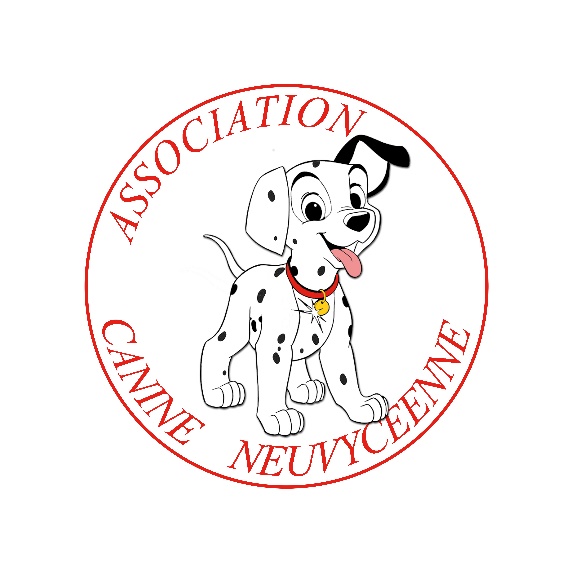 ASSOCIATION CANINE NEUVYCEENNEAffilié à l’association Canine Régionale du Centre
           Bourges le, 27 septembre 2016            Madame, Monsieur le Président,           Dimanche 27 novembre 2016 l’ACN organise son deuxième canicross/canivtt/canimarche. La course,d’une           Distance de 5km pour les adultes et de 2km pour les enfants,se situera sur le Domaine de la Grande Garenne,           18330 Neuvy sur Barangeon,Route de Bourges (GPS 47°18’45,1758’’N 2°15’37,9146’’).            Ce canicross comptera pour le Challenge Cœur de France de la région Centre.           L’ouverture du secrétariat pour le retrait des dossards se fera à partir de 8h00.           Le contrôle vétérinaire se déroulera dans l’ordre de priorité des chiens au départ à partir de 8h30           Le briefing du directeur de course aura lieu à 9h.          Déroulement de la matinée :          09h30 : Départ vététiste 5km en départ individuel espacé toute les 30 secondes          10h15 : Départ canicrosseur 5km en départ espacé toutes les 15secondes          11h00 : Courses enfants 2km en départ groupé          11h15 : Départ canimarche 5km          12h15 : Podiums et verre de l’amitié          Suivant le nombre d’enfants de moins de 7 ans désirant courir un canibaby sera organisé.          Rappel : l’équipement pour les chiens est un harnais suivi d’une longe élastique de 2m50 maximum. En canivtt          le participant doit être casqué et porteur de gants,la longe doit être attaché à l’avant du VTT(les VTT assistance         électrique ne sont pas autorisés). En canicross les chaussures a pointes métalliques sont interdites pour le coureur           et le port d’une ceinture lombaire est obligatoire.                                                                                                Vous trouverez ci-joint la feuille d’engagement avec une demande de licence à la journée pour les non licenciés.          Ces documents sont à retourner impérativement avant le 17 novembre 2016 (pas d’inscription sur place) à :          François LEBOURG 9 rue Alphonse BUHOT de KERSERS 18000 BOURGES          Téléphone : 0629615812 – E-mail : lebourg.francois@sfr.fr          Comptant sur votre participation et dans l’attente et le plaisir de vous recevoir, veuillez agréer, Madame,          Monsieur le président, mes salutations cynophiles.                                                                         Le secrétaire de l’ACN                                                                         François LEBOURG